1.Описание компетенции.1.1.Актуальность компетенции. Обувные мастерские по ремонту обуви относятся к категории бытовых услуг, которые максимально стабильны в плане защищенности в условиях кризиса. Ухудшение экономической ситуации позволяет получить дополнительную прибыль в силу минимизации затрат населения на приобретение новой обуви и роста спроса на проведение ремонтных работ.1.2.Профессии, по которым участники смогут трудоустроиться после получения данной компетенции.Профессия «Обувщик по ремонту обуви» востребована на рынке труда, поэтому выпускники, показывающие хорошие результаты в теоретическом и практическом обучении, как правило, трудоустраиваются по специальности или открывают собственные ремонтные мастерские.1.3. Ссылка на образовательный и/или профессиональный стандарт. (конкретные стандарты)1.4. Требования к квалификации. 2.Конкурсное задание.2.1. Краткое описание задания.Школьники: в ходе выполнения конкурсного задания    изготовить декоративное украшение ( многослойный бант)  и заменить верхний материал вкладной стельки  с одновременной обтяжкой.Студенты: в ходе выполнения конкурсного задания   выполнить укорачивание голенищ в женских сапогах  и  заменить  набойки каблука в ремонтируемой обуви.Специалисты: в ходе выполнения конкурсного задания необходимо выполнить укорачивание голенищ в женских сапогах и  заменить  набойки каблука в ремонтируемой обуви.2.2. Структура  и подробное описание конкурсного задания.2.3.Последовательность выполнения задания.Для школьников: Модуль 1. Изготовление декоративного украшения (многослойный бант).Модуль 2.Замена верхнего материала вкладной стельки с одновременной обтяжкой.1. Удаление верхнего материала на ремонтируемой вкладной стельке.2. Зачистка поверхности вкладной стельки.3. Раскрой верхнего материала вкладной стельки с припуском для обтяжки  10 мм.4. Нанесение клея на  лицевую часть вкладной стельки .5. Нанесение клея на   обтяжную стельку по всему контуру.5. Сушка клеевой пленки5 минут.6. Склеивание вкладной и обтяжной стельки.7. Намазка затяжной кромки стельки.8. Сушка клеевой пленки  5  минут9. Обтяжка вкладной стельки с одновременным околачиванием.7. Чистка от загрязнений.8. Проверка качества выполненной работы.Для студентов:Модуль 1.Укорачивание голенищ в женских сапогах с застежкой « молния»Замена набойки каблука в ремонтируемой обуви.Удаление с каблука изношенной набойки.Взъерошивание поверхности каблука.Удаление пыли.Выкраивание набойки.Взъерошивание набойки с неходовой стороны.Обезжиривание склеиваемых поверхностей.Нанесение клея на   основание каблука и набойку. Сушка клеевой пленки.Второе нанесение клея на основание каблука и набойку.Сушка клеевой пленки.Активация клеевой пленки, Прикрепление набойки на каблук.Обработка боковой поверхности набойки. Отделка отремонтированной обуви.Проверка качества выполненной работы.Для специалистов:Модуль 1.Укорачивание голенищ в женских сапогах  с застежкой « молния».                 Модуль 2.           Замена набойки каблука в ремонтируемой обуви.1.	Удаление с каблука изношенной набойки.2.	Взъерошивание поверхности каблука.3.	Удаление пыли.4.	Выкраивание набойки.5.	Взъерошивание набойки с неходовой стороны.6.	Обезжиривание склеиваемых поверхностей.7.	Нанесение клея на   основание каблука и набойку. 8.	Сушка клеевой пленки.            9.	Второе нанесение клея на основание каблука и набойку.10.	 Сушка клеевой пленки.11.	 Активация клеевой пленки,12.	 Прикрепление набойки на каблук.13.	Обработка боковой поверхности набойки.14.	 Отделка отремонтированной обуви.15.	 Проверка качества выполненной работы.2.4. 30% изменение конкурсного задания.Изменения  в конкурсное задание обязательно вносятся коллективом экспертов за день до проведения соревнований. Коррективы могут затронуть, как выполнение конкретного модуля, так и конкурсного задания в целом.Допустимые изменения:- изменение  задания модуля 1 для школьников;- изменение времени сушки клеевой пленки; - изменение технологического процесса   укорачивание  голенищ ( со штаферкой) ( студенты, специалисты)- изменение времени термоактивации клеевой пленки.Не допустимые изменения:- перечень оборудования;- перечень инструментов;- перечень расходных материалов;- изменение времени выполнения конкурсного задания.Любое изменение в конкурсном задании оформляется протоколом с предварительным обсуждением группой экспертов.2.5. Критерии оценки выполнения задания.Школьники.Модуль 1.  Изготовление декоративного украшения ( многослойный  бант) Модуль 2.Замена верхнего материала вкладной стельки с одновременной обтяжкой.Студенты.Модуль 1.Укорачивание голенищ в женских сапогах с застежкой «молния».Модуль 2.Замена набойки каблука в ремонтируемой обуви.Специалисты.Модуль 1. Укорачивание голенищ в женских сапогах с застежкой «молния».              Модуль 2.Замена набойки каблука в ремонтируемой обуви.3.Перечень используемого оборудования, инструментов и расходных материалов.3.1. Школьники.3.2. Студенты, специалисты.4. Минимальные требования к оснащению рабочих мест с учетом всех основных нозологий.5. Схема застройки соревновательной площадки.Застройка площадки для всех категорий участников – одинаковая.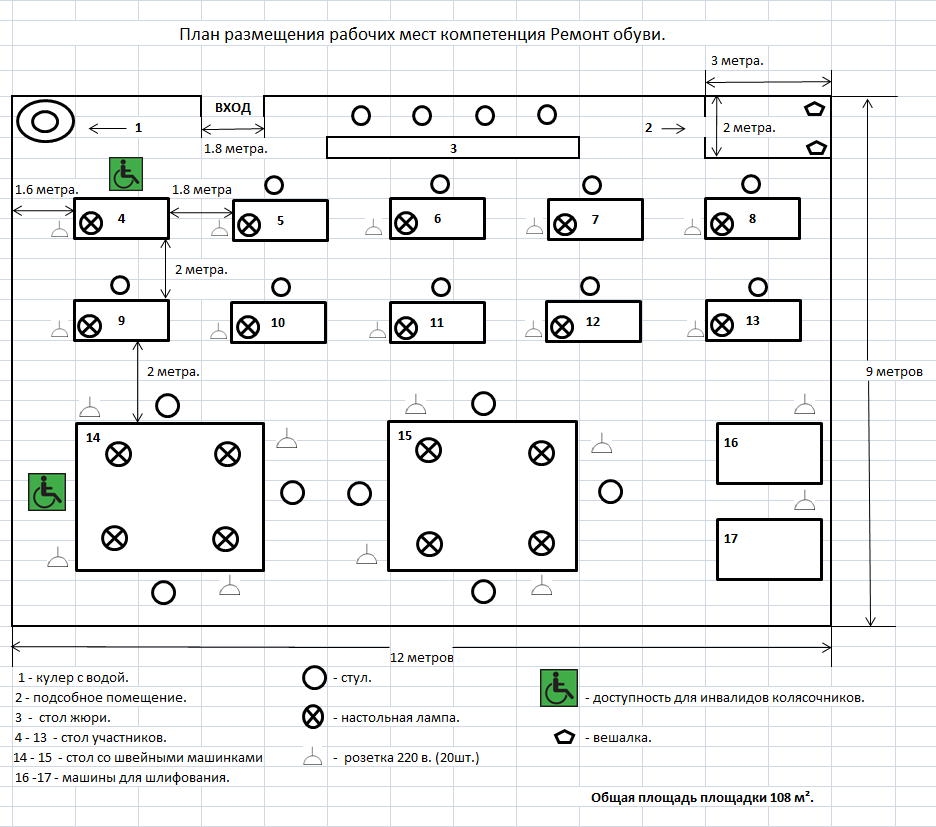 6. Требования охраны труда и техники безопасностиПеред началом работы:1. Надеть специальную одежду и застегнуть ее на все пуговицы.2. Проверить путем внешнего осмотра исправность электрической розетки.3. Проверить исправность емкости для клея и растворителя.4. Осмотреть оборудование и рабочее место.5. О замеченных недостатках и неисправностях немедленносообщите эксперту и до устранения неполадок и разрешения эксперта к работе не приступать.Техника безопасности во время работы:1. Перед началом работы инструмент и материал разложить в установленном     месте, в удобном и безопасном для пользования порядке.2. Содержать в порядке и чистоте рабочее место, не допускать загромождения его инструментами и мусором.3. Быть внимательными, не отвлекаться и не отвлекать других.4. Работая инструментами, не размахивать ими, чтобы не причинить травму соседу.5. Не работать при плохом освещении, свет должен падать слева.6. Положение тела при работе должно быть удобным, расстояние до выполняемой работы должно быть 25-30 см.7.Банки с клеем и растворителем держать закрытыми.8. Все движения кисточкой производить в сторону от себя. При движении к себе клей может попасть в глаза.9. При работе с ножом он должен идти справа налево или от себя.10. Перед работой на швейной машине проверить ее исправность, проверить качество строчки на кусочке кожи.•	прокладывая строчку, избегать попадания пальцев рук под иглу;•	при замене иглы убедиться в надежности ее крепления;не допускается:•	наклоняться низко к швейному оборудованию во избежание захвата ею волос;•	бросать на пол отработанные или сломанные иглы;•	открывать, снимать ограждающие устройства и приспособления;11.Включать фен сухими руками.12. Не вытягивать за шнур вилку из розетки.13. При работе на станке Хардо обувь удерживать двумя руками, подавать плавно во избежание возгорания материала. Необходим резиновый коврик и защитные очки. •	убедиться в исправности шнура, вилки и розетки•	осмотреть круг, не использовать надколотые или треснувшие круги, а также круги имеющие другие дефекты•	убедиться, что круг установлен правильно•	дать станку возможность поработать в холостом режиме не менее 30 секунд•	все защитные приспособления должны быть надежно зафиксированыВо время работы конкурсант 	обязан:•	работать осторожно, во избежание травм;•	при перегреве двигателя, выключить станок для его постепенного охлаждения;•	отключать станок, держась за штепсельную вилку;не допускается:•	выдергивать шнур из розетки, держась за токоведущий кабель (провод);•	охлаждать станок  водой;•	касаний кабеля (провода) с вращающимися деталями станка14. При работе с молотком пальцы рук должны находиться вне зоны удара молотка.15. В случае плохого самочувствия прекратить работу, поставить в известность эксперта.Техника безопасности по окончании работы.1. После окончания работы привести в порядок своё рабочее место.2. Снять спецодежду.3. Мусор и отходы собрать и сложить в отведенную корзину.4. После работы инструменты и приспособления убрать в строго отведенные места.5. Закончив работу, протереть стол влажной тряпочкой.6. Вымыть руки теплой водой с мылом.Наименование потенциального работодателя, работодателя-партнера.Контакты«Московская фабрика ортопедической обуви» филиал ФГУП «МосковскоеПрОП» Минтруда Россииг. Москва, ул. Электрозаводская, д. 46E-mail: info@mfoo.ruТел.: +7 (495) 963-57-18    ЗАО МОФ «Парижская коммуна»г. Москва, Кожевническая ул., 7, стр. 1Тел.: +7 (495) 235-18-96ООО «Ральф Рингер Ритейл»г. Москва, Открытое ш., д.18, стр.1Тел.: 8 (495) 777-48-48 доб. 1646E-mail: shirobokova@ralf.ru;ШкольникиСтудентыСпециалистыФГОС основного общего образования (утв. приказом Министерства образования и науки РФ от 17 декабря 2010 г. N 1897)ФГОС  СПО 262005.01 Обувщик (широкого профиля)ЕТКС, выпуск 48 от 13 марта 1986 года N 88/5-131 Обувщик (широкого профиля)ШкольникиСтудентыСпециалистыДолжен знать:- основы ремонта обуви;- основы работы с хим. материалами;- основы метода крепления деталей низа;- правила эксплуатации оборудования;- способы и приемы безопасного выполнения работ;Должен уметь:- подготавливать обувь к ремонту;- заделывать дефекты обуви;- производить обтяжку каблука, подгонку ляписа каблука к пяточной части обуви, и др.; - проводить отделку обуви.Должен иметь навыки:- подготовки, уборки рабочего места, подготовки к работе, безопасной эксплуатации технологического оборудования.Должен знать: - технологию ремонта обуви; - свойства и качество применяемых материалов; - рациональные приемы разборки обуви; - методы крепления низа; - конструкцию и назначение деталей обуви; - устройство и правила эксплуатации оборудования; - основные требования, предъявляемые к качеству обработки изделий; - способы и приемы безопасного выполнения работ;Должен уметь:- осуществлять ремонт всех видов обуви (мужской .женской , детской); - подготавливать обувь к ремонту: удаляет подметочную часть подошвы, срезает ее по линии пучков, утоняет края оставшейся части подошвы; - производить разборку верха и низа обуви без разрыва и порчи деталей; - подготавливать низ обуви и прикреплять новые подметки, каблуки и набойки; -прикреплять старые подошвы; - осуществлять ремонт подкладки, выполнять правила и нормы охраны труда и техники безопасности.Должен иметь навыки:- подготовки, уборки рабочего места, подготовки к работе, безопасной эксплуатации технологического оборудования.Должен знать:- методы определения качества сырья и материалов, применяемых на производстве.- технологию инормативы операций по ремонту обуви.- оборудование и инструменты, применяемые при ремонте обуви.- правила и нормы охраны труда, техники безопасности, противопожарной безопасности, производственной санитарии и гигиены.Должен уметь:- осуществлять ремонт всех видов обуви (мужской и женской модельной валяной, фетровой, резиновой, сапог); - подготавливать обувь к ремонту: удаляет подметочную часть подошвы, срезает ее по линии пучков, утоняет края оставшейся части подошвы; - производить разборку верха и низа обуви без разрыва и порчи деталей; - производить удаление с каблуков металлических косяков, снятие и удаление изношенных подметок, каблуков, подошв, простилок, теленок на станке или вручную без повреждения деталей; - подготавливать низ обуви и прикреплять новые подметки, каблуки и набойки; - производить обтяжку каблука, подгонку ляписа каблука к пяточной части обуви, отделку обуви и др.; -прикреплять старые подошвы; - осуществлять ремонт подкладки, пристраивание распоротых участков деталей верха обуви, пристраивание замка молнии; - осуществлять полную перетяжку обуви с заменой задников и низа обуви;- следить за соблюдением чистоты на рабочем месте,  гигиены и санитарии.- выполнять правила и нормы охраны труда и техники безопасности.Должен иметь навыки:- подготовки, уборки рабочего места, подготовки к работе, безопасной эксплуатации технологического оборудования.Наименование категории участникаНаименование и описание  модуляВремя проведения модуляРезультатШкольникМодуль 1Изготовление  декоративного украшения (многослойный бант).2 часДолжен быть изготовлен  бант в соответствии с заменяемым образцом.ШкольникМодуль2Замена верхнего материала вкладной стельки с одновременной обтяжкой.2 часДолжна быть выполнена обтяжка вкладной стельки с заменой материала..Общее время выполнения конкурсного задания: 4 часаОбщее время выполнения конкурсного задания: 4 часаОбщее время выполнения конкурсного задания: 4 часаОбщее время выполнения конкурсного задания: 4 часаСтудентМодуль1Укорачивание голенищ в женских сапогах с застежкой «молния»3 часаГоленища женских сапог должны быть укорочены  в соответствии с требованиями.СтудентМодуль2Замена набойки  каблука в ремонтируемой обуви.1 час30Должна быть установлена новая набойка на каблук в ремонтируемой обуви.Общее время выполнения конкурсного задания: 4часа 30 минут.Общее время выполнения конкурсного задания: 4часа 30 минут.Общее время выполнения конкурсного задания: 4часа 30 минут.Общее время выполнения конкурсного задания: 4часа 30 минут.СпециалистМодуль1Укорачивание голенищ в женских сапогах с застежкой «молния»3 часа.Голенища женских сапог должны быть укорочены  в соответствии с требованиямиСпециалистМодуль2 Замена набойки  каблука в ремонтируемой обуви.1 час30минДолжна быть установлена новая набойка на каблук в ремонтируемой обувиОбщее время выполнения конкурсного задания: 4часа 30 минутОбщее время выполнения конкурсного задания: 4часа 30 минутОбщее время выполнения конкурсного задания: 4часа 30 минутОбщее время выполнения конкурсного задания: 4часа 30 минут№НаименованиеоперацииИнструкционные указания,порядок выполнения операции1Изготовление  шаблонов по   заданным размерамРазмер нижней детали 6х8 см; размер верхней детали 4.5 х 5.5см. ширина   бантодержателя -5 , диаметр кружка – украшение «колокольчик» 3 см2Раскрой деталей  банта  по заданным трафаретам-Бант состоит из двух деталей  бантодержателя и украшения для     бантодержателя « колокольчики»-Размер нижней детали 6х8 см; размер верхней детали 4.5 х 5.5см. ширина   бантодержателя -0.5см, диаметр кружка –украшение «колокольчик» 3 см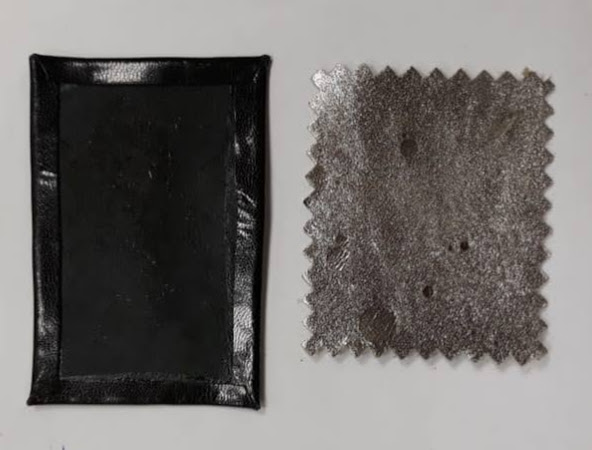 3Намазка краев  нижней детали под загибку.Намазка по контуру на 0.5см4 Сушка клеевой пленки 5 мин.5Ручная загибка краев детали.Загибка краев нижней детали на 0.5 см. по периметру всей детали.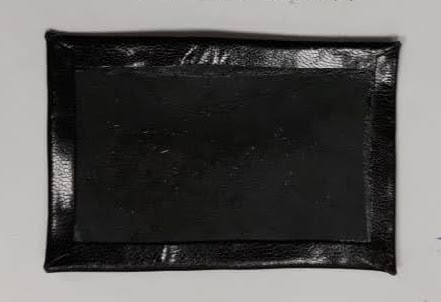 6Обработка  верхней детали банта.Деталь обрезают по всему периметру ножницами «зигзаг»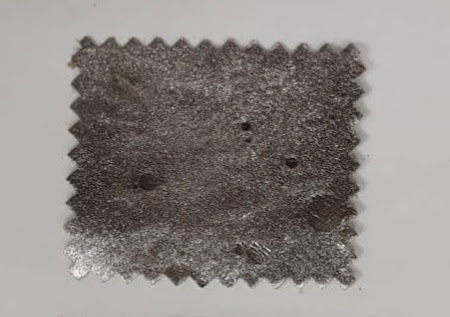 7Украшение  верхней детали. С помощью пробойников  любой конфигурации выполнятся произвольный рисунок.8Формирование банта.-Нижнюю и верхнюю деталь банта складывают по центру и фиксируют.-Бантодержатель складывают  пополам изатягивают петлей.. - Расположение верхней части банта по отношению к нижней   должно быть симметрично относительно центра.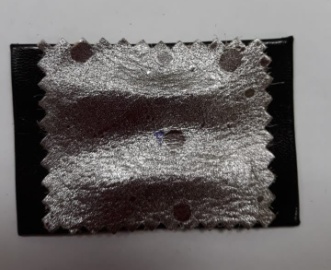 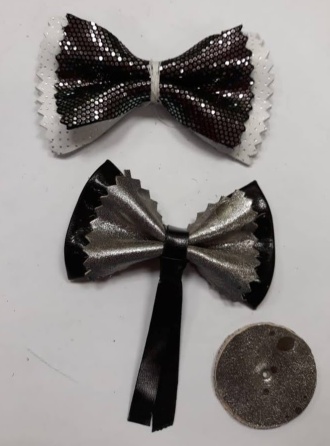 9Изготовление украшения для бантодержателя( колокольчик).-Для продергивания концов бантодержателя в середине   заготовки колокольчика пробивается отверстие с помощью пробойника.- Продернуть концы бантодержателя и зафиксировать  узелком. От конца бантодержателя до узелка расстояние 3см- Излишки концов бантодержателя обрезать до узелка. - Намазать  колокольчик с бахтармяной стороны крест накрест  через центр.   Соединить к центру четыре точки. 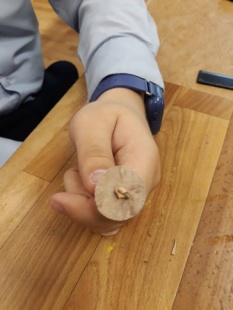 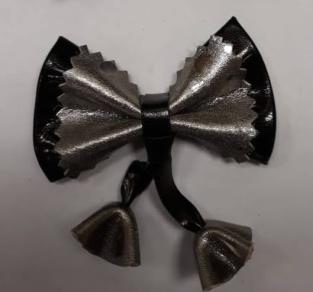 10Проверка качества работы.Удалить излишки клея.11Прикрепление банта к обуви.№НаименованиеоперацииИнструкционные указания,порядок выполнения операции1Чертежка линии обрезки.От верхнего канта откладывается нужная величина и выполняется чертежка линия отреза и загибки (4-6мм) 2Отпарывание подкладки и застежки «молнии».Удаляем ниточные крепители по верхнему канту голенища и по линии застежки «молния», ниже начерченной линии обреза на 5 см. После отклеиваем подкладку.3Обрезание деталей верха голенища с припуском под загибку.Производится обрезание деталей верха голенища с припуском под загибку. Детали подкладки и застежки «молния» не обрезаются4Отпарывание штаферки от подкладки.Ниточные крепители удаляют от штаферки, не допускается травмированные штаферки.5Спускание верхнего канта голенища под загибку.Спуск деталей производят с бахтармяной стороны на расстояние (8-12мм)6Нанесение клея по верхнему канту, под загибку.На бахтармяную сторону голенища наносится клеевая пленка тонким ровным слоем, без пропусков и сгустков, на растоянии 14 мм. И сушат при температуре окружающей среды в течении 5-10 мнут7Загибка верхнего канта голенищ.Детали верха голенища загибают на изнаночную сторону на расстоянии 4-6 мм.ширина загнутого края должна быть одинакова по всей длине детали, толщина должна соответствовать толщине детали. Загнутый край околачивается8Обрезание подкладки, клапана и застежки «молния» на требуемую длину.Подкладку и клапан под застежку «молния» обрезают на 5 мм ниже верхнего канта, застежку «молния» с учетом припуска на загибку + 10мм.9Намазка клеем подкладки и штаферки, сушка.На бахтармяную сторону штаферки по периметру и на лицевую сторону подкладки на расстоянии 10мм.  наносится клеевая пленка тонким ровным слоем, без пропусков и сгустков. И сушат при температуре окружающей среды в течении 5-10 мнут10Приклеивание штаферки к подкладке.Штаферку накладывают бахтармяной стороной на лицевую сторону подкладки таким образом, чтобы верхний край штаферки выступали на 2-3 мм выше деталей верха (припуск на обрезание)11Пристрачивание штаферки к подкладке.По нижнему краю штаферку пристрачивают 1 строчкой к подкладке. Строчка должна быть ровной на всем протяжении, без пропусков стежков, расстояние строчки от края 1.2-1.5 мм. начало и конец строчки закрепляются 2-3 стежками. Лишняя длинна штаферки при необходимости срезается.12Намазка клеем верха, подкладки, клапана и застежки «молнии», сушка.На бахтармяную сторону верха и подкладки по периметру на ширину 14мм  наносят клеевую пленку, также на тесьму застежки молния и клапана для застежки «молния» подлежащие вклеиванию наносится клеевая пленка тонким ровным слоем, без пропусков и сгустков. И сушат при температуре окружающей среды в течении 5-10 мнут13Загибка концов застежки «молнии», склеивание деталей верха и подкладки с одновременным приклеивание застежки «молнии» и клапана. Верхние концы молнии загибаются и наклеиваются на детали верха, Затем приклеивается подкладка.14Сострачивание деталей верха и подкладки по линии застежки «молнии».Восстановление строчек на молнии, строчка должна проходить по старым проколам, Строчка должна быть ровной на всем протяжении, без пропусков стежков, расстояние строчки от края 1.2-1.5 мм. начало и конец строчки закрепляются 2-3 стежками. 15Строчка канта.Верхний кант голенища сострачивается однорядной строчкой. Строчка должна быть ровной на всем протяжении, без пропусков стежков, расстояние строчки от края 1.2-1.5 мм. начало и конец строчки закрепляются 2-3 стежками.16Обрезание излишек подкладки.Выступающие края кожаной подкладки срезают. Не допускается травмирование лицевого слоя верха и подкладки.17Чистка обуви, проверка качества.Готовую обувь очищают от  пыли, проверяют качество выполненной работы.№НаименованиеоперацииИнструкционные указания,порядок выполнения операции1Чертежка линии обрезки.От верхнего канта откладывается нужная величина и выполняется чертежка линия отреза и загибки (4-6мм) 2Отпарывание подкладки и застежки «молнии».Удаляем ниточные крепители по верхнему канту голенища и по линии застежки «молния», ниже начерченной линии обреза на 5 см. После отклеиваем подкладку.3Обрезание деталей верха голенища с припуском под загибку.Производится обрезание деталей верха голенища с припуском под загибку. Детали подкладки и застежки «молния» не обрезаются4Отпарывание штаферки от подкладки.Ниточные крепители удаляют от штаферки, не допускается травмированные штаферки.5Спускание верхнего канта голенища под загибку.Спуск деталей производят с бахтармяной стороны на расстояние (8-12мм)6Нанесение клея по верхнему канту, под загибку.На бахтармяную сторону голенища наносится клеевая пленка тонким ровным слоем, без пропусков и сгустков, на растоянии 14 мм. И сушат при температуре окружающей среды в течении 5-10 мнут7Загибка верхнего канта голенищ.Детали верха голенища загибают на изнаночную сторону на расстоянии 4-6 мм.ширина загнутого края должна быть одинакова по всей длине детали, толщина должна соответствовать толщине детали. Загнутый край околачивается8Обрезание подкладки, клапана и застежки «молния» на требуемую длину.Подкладку и клапан под застежку «молния» обрезают на 5 мм ниже верхнего канта, застежку «молния» с учетом припуска на загибку + 10мм.9Намазка клеем подкладки и штаферки, сушка.На бахтармяную сторону штаферки по периметру и на лицевую сторону подкладки на расстоянии 10мм.  наносится клеевая пленка тонким ровным слоем, без пропусков и сгустков. И сушат при температуре окружающей среды в течении 5-10 мнут10Приклеивание штаферки к подкладке.Штаферку накладывают бахтармяной стороной на лицевую сторону подкладки таким образом, чтобы верхний край штаферки выступали на 2-3 мм выше деталей верха (припуск на обрезание)11Пристрачивание штаферки к подкладке.По нижнему краю штаферку пристрачивают 1 строчкой к подкладке. Строчка должна быть ровной на всем протяжении, без пропусков стежков, расстояние строчки от края 1.2-1.5 мм. начало и конец строчки закрепляются 2-3 стежками. Лишняя длинна штаферки при необходимости срезается.12Намазка клеем верха, подкладки, клапана и застежки «молнии», сушка.На бахтармяную сторону верха и подкладки по периметру на ширину 14мм  наносят клеевую пленку, также на тесьму застежки молния и клапана для застежки «молния» подлежащие вклеиванию наносится клеевая пленка тонким ровным слоем, без пропусков и сгустков. И сушат при температуре окружающей среды в течении 5-10 мнут13Загибка концов застежки «молнии», склеивание деталей верха и подкладки с одновременным приклеивание застежки «молнии» и клапана. Верхние концы молнии загибаются и наклеиваются на детали верха, Затем приклеивается подкладка.14Сострачивание деталей верха и подкладки по линии застежки «молнии».Восстановление строчек на молнии, строчка должна проходить по старым проколам, Строчка должна быть ровной на всем протяжении, без пропусков стежков, расстояние строчки от края 1.2-1.5 мм. начало и конец строчки закрепляются 2-3 стежками. 15Строчка канта.Верхний кант голенища сострачивается однорядной строчкой. Строчка должна быть ровной на всем протяжении, без пропусков стежков, расстояние строчки от края 1.2-1.5 мм. начало и конец строчки закрепляются 2-3 стежками.16Обрезание излишек подкладки.Выступающие края кожаной подкладки срезают. Не допускается травмирование лицевого слоя верха и подкладки.17Чистка обуви, проверка качества.Готовую обувь очищают от  пыли, проверяют качество выполненной работы.Наименование модуляЗаданиеМаксимальный балл Изготовление декоративного украшения( многослойный бант).Изготовить декоративное  украшение( многослойный  бант ).60Замена верхнего материала вкладной стельки с одновременной обтяжкой.Заменить верхний материал вкладной стельки и одновременно  обтянуть ее по зятяжной кромке.40ИТОГОИТОГО100Задание№Наименование критерияМаксимальные баллыОбъективная оценка (баллы)Субъективная оценка (баллы)*Изготовить декоративное украшение(многослойный бант)Соблюдение правил конкурса33Изготовить декоративное украшение(многослойный бант)Использование выделенного времени44Изготовить декоративное украшение(многослойный бант)Соблюдение размеров выкроенных деталей.44Изготовить декоративное украшение(многослойный бант)Качество загибки банта ( одинаковое расстояние всех сторон)55Изготовить декоративное украшение(многослойный бант)Качество обрезки второй детали33Изготовить декоративное украшение(многослойный бант)Оценка симметричности  наложения  верхней части банта на нижнюю.44Изготовить декоративное украшение(многослойный бант) Оценка дизайна  перфорации верхней детали.532Изготовить декоративное украшение(многослойный бант)Оценка соотношения длины бантодержателя по отношению к обуви.44Изготовить декоративное украшение(многослойный бант) Соблюдение одинаковой длины  двух частей бантодножателя до украшения.44Изготовить декоративное украшение(многослойный бант)Соответствие цветовой гаммы готового банта к цвету обуви.44Изготовить декоративное украшение(многослойный бант)Технологические требования к выполняемой работе55Изготовить декоративное украшение(многослойный бант)Чистота и аккуратность во время  выполнения работы  и по завершению работы532Изготовить декоративное украшение(многослойный бант)Соблюдение техники безопасности, и безопасных приемов работы.55Изготовить декоративное украшение(многослойный бант)Эстетический вид обуви после ремонта532ИТОГО:                                                                                                                              60ИТОГО:                                                                                                                              60ИТОГО:                                                                                                                              60ИТОГО:                                                                                                                              60ИТОГО:                                                                                                                              60ИТОГО:                                                                                                                              60Задание№Наименование критерияМаксимальные баллыОбъективная оценка (баллы)Субъективная оценка (баллы)*Заменить верхний материал вкладной стельки и одновременно  обтянуть ее по зятяжной кромки.Соблюдение правил конкурса.33Заменить верхний материал вкладной стельки и одновременно  обтянуть ее по зятяжной кромки.Использование выделенного времени22Заменить верхний материал вкладной стельки и одновременно  обтянуть ее по зятяжной кромки.Качество обтяжки стельки.44Заменить верхний материал вкладной стельки и одновременно  обтянуть ее по зятяжной кромки.Соответствие затяжной кромки заданному размеру.44Заменить верхний материал вкладной стельки и одновременно  обтянуть ее по зятяжной кромки.Качество прилегания затяжной кромки к стельке.44Заменить верхний материал вкладной стельки и одновременно  обтянуть ее по зятяжной кромки.Плотность прилегания стельки по урезу.44Заменить верхний материал вкладной стельки и одновременно  обтянуть ее по зятяжной кромки.Качество приклеивания-  заменяемой части стельки.33Заменить верхний материал вкладной стельки и одновременно  обтянуть ее по зятяжной кромки.Соблюдение последовательности технологического процесса.44Заменить верхний материал вкладной стельки и одновременно  обтянуть ее по зятяжной кромки.Технологические требования к выполняемой работе33Заменить верхний материал вкладной стельки и одновременно  обтянуть ее по зятяжной кромки.Чистота и аккуратность во время  выполнения работы  и по завершению работы.321Заменить верхний материал вкладной стельки и одновременно  обтянуть ее по зятяжной кромки.Соблюдение техники безопасности, и безопасных приемов работы.33Заменить верхний материал вкладной стельки и одновременно  обтянуть ее по зятяжной кромки.Эстетический вид обуви после ремонта.321ИТОГО:                                                                                                                              40ИТОГО:                                                                                                                              40ИТОГО:                                                                                                                              40ИТОГО:                                                                                                                              40ИТОГО:                                                                                                                              40ИТОГО:                                                                                                                              40Наименование модуляЗаданиеМаксимальный баллУкорачивание голенищ в женских сапогах с застежкой «молния»Укоротить голенище в женских сапогах в соответствии с требованиями.60Замена набойки каблука в ремонтируемой обуви.Установить  новую набойку на каблук в ремонтируемой обуви.40ИТОГО:ИТОГО:100Задание№Наименование критерияМаксимальные баллыОбъективная оценка (баллы)Субъективная оценка (баллы)*Укоротить голенище в женских сапогах в соответствии с требованиями.Соблюдение правил конкурса33Укоротить голенище в женских сапогах в соответствии с требованиями.Использование выделенного времени33Укоротить голенище в женских сапогах в соответствии с требованиями.Соблюдение одинакового расстояния строчки от верхнего канта голенищ.44Укоротить голенище в женских сапогах в соответствии с требованиями.Качество утяжки ниточного шва33Укоротить голенище в женских сапогах в соответствии с требованиями.Частота строчки в один см.33Укоротить голенище в женских сапогах в соответствии с требованиями.Качество восстановления застежки молния.44Укоротить голенище в женских сапогах в соответствии с требованиями.Одинаковая высота голенищ  левой и правой полупары.44Укоротить голенище в женских сапогах в соответствии с требованиями.Попадание иглы при  ремонте в имеющиеся проколы.44Укоротить голенище в женских сапогах в соответствии с требованиями.Качество строчки.44Укоротить голенище в женских сапогах в соответствии с требованиями.Качество загнутого края44Укоротить голенище в женских сапогах в соответствии с требованиями.Соблюдение последовательности технологического процесса.44Укоротить голенище в женских сапогах в соответствии с требованиями.Технологические требования к выполняемой работе44Укоротить голенище в женских сапогах в соответствии с требованиями.Чистота и аккуратность во время  выполнения работы  и по завершению работы422Укоротить голенище в женских сапогах в соответствии с требованиями.Соблюдение техники безопасности, и безопасных приемов работы.44Укоротить голенище в женских сапогах в соответствии с требованиями.Эстетический вид обуви после ремонта422ИТОГО:                                                                                                                              60ИТОГО:                                                                                                                              60ИТОГО:                                                                                                                              60ИТОГО:                                                                                                                              60ИТОГО:                                                                                                                              60ИТОГО:                                                                                                                              60Задание№Наименование критерияМаксимальные баллыОбъективная оценка (баллы)Субъективная оценка (баллы)*Установить новую набойку на каблук в ремонтируемой обуви.Соблюдение правил конкурса33Установить новую набойку на каблук в ремонтируемой обуви.Использование выделенного времени33Установить новую набойку на каблук в ремонтируемой обуви.Ровность шлифовки уреза набойки.44Установить новую набойку на каблук в ремонтируемой обуви. Допустимое выступание краев набоек относительно грани каблука.33Установить новую набойку на каблук в ремонтируемой обуви.Качество крепления набойки44Установить новую набойку на каблук в ремонтируемой обуви.Одинаковая высота набоек в паре обуви.33Установить новую набойку на каблук в ремонтируемой обуви.Проверка ходовой поверхности каблука на горизонтальной плоскости .33Установить новую набойку на каблук в ремонтируемой обуви.Соблюдение последовательности технологического процесса.33Установить новую набойку на каблук в ремонтируемой обуви.Технологические требования к выполняемой работе33Установить новую набойку на каблук в ремонтируемой обуви.Чистота и аккуратность во время  выполнения работы  и по завершению работы321Установить новую набойку на каблук в ремонтируемой обуви.Соблюдение техники безопасности, и безопасных приемов работы.44Установить новую набойку на каблук в ремонтируемой обуви.Эстетический вид обуви после ремонта422ИТОГО:                                                                                                                              40ИТОГО:                                                                                                                              40ИТОГО:                                                                                                                              40ИТОГО:                                                                                                                              40ИТОГО:                                                                                                                              40ИТОГО:                                                                                                                              40Наименование модуляЗаданиеМаксимальный баллУкорачивание голенищ в женских сапогах с застежкой «молния»Укоротить голенище в женских сапогах в соответствии с требованиями.60Замена набойки каблука в ремонтируемой обуви.Установить  новую набойку на каблук в ремонтируемой обуви.40ИТОГО:ИТОГО:100Задание№Наименование критерияМаксимальные баллыОбъективная оценка (баллы)Субъективная оценка (баллы)*Укоротить голенище в женских сапогах в соответствии с требованиями.Соблюдение правил конкурса33Укоротить голенище в женских сапогах в соответствии с требованиями.Использование выделенного времени33Укоротить голенище в женских сапогах в соответствии с требованиями.Соблюдение одинакового расстояния строчки от верхнего канта голенищ.44Укоротить голенище в женских сапогах в соответствии с требованиями.Качество утяжки ниточного шва33Укоротить голенище в женских сапогах в соответствии с требованиями.Частота строчки в один см.33Укоротить голенище в женских сапогах в соответствии с требованиями.Качество восстановления застежки молния.44Укоротить голенище в женских сапогах в соответствии с требованиями.Одинаковая высота голенищ  левой и правой полупары.44Укоротить голенище в женских сапогах в соответствии с требованиями.Попадание иглы при  ремонте в имеющиеся проколы.44Укоротить голенище в женских сапогах в соответствии с требованиями.Качество строчки.44Укоротить голенище в женских сапогах в соответствии с требованиями.Качество загнутого края44Укоротить голенище в женских сапогах в соответствии с требованиями.Соблюдение последовательности технологического процесса.44Укоротить голенище в женских сапогах в соответствии с требованиями.Технологические требования к выполняемой работе44Укоротить голенище в женских сапогах в соответствии с требованиями.Чистота и аккуратность во время  выполнения работы  и по завершению работы422Укоротить голенище в женских сапогах в соответствии с требованиями.Соблюдение техники безопасности, и безопасных приемов работы.44Укоротить голенище в женских сапогах в соответствии с требованиями.Эстетический вид обуви после ремонта422ИТОГО:                                                                                                                              60ИТОГО:                                                                                                                              60ИТОГО:                                                                                                                              60ИТОГО:                                                                                                                              60ИТОГО:                                                                                                                              60ИТОГО:                                                                                                                              60Задание№Наименование критерияМаксимальные баллыОбъективная оценка (баллы)Субъективная оценка (баллы)*Установить новую набойку на каблук в ремонтируемой обуви.Соблюдение правил конкурса33Установить новую набойку на каблук в ремонтируемой обуви.Использование выделенного времени33Установить новую набойку на каблук в ремонтируемой обуви.Ровность шлифовки уреза набойки.44Установить новую набойку на каблук в ремонтируемой обуви. Допустимое выступание краев набоек относительно грани каблука.33Установить новую набойку на каблук в ремонтируемой обуви.Качество крепления набойки44Установить новую набойку на каблук в ремонтируемой обуви.Одинаковая высота набоек в паре обуви.33Установить новую набойку на каблук в ремонтируемой обуви.Проверка ходовой поверхности каблука на горизонтальной плоскости .33Установить новую набойку на каблук в ремонтируемой обуви.Соблюдение последовательности технологического процесса.33Установить новую набойку на каблук в ремонтируемой обуви.Технологические требования к выполняемой работе33Установить новую набойку на каблук в ремонтируемой обуви.Чистота и аккуратность во время  выполнения работы  и по завершению работы321Установить новую набойку на каблук в ремонтируемой обуви.Соблюдение техники безопасности, и безопасных приемов работы.44Установить новую набойку на каблук в ремонтируемой обуви.Эстетический вид обуви после ремонта422ИТОГО:                                                                                                                              40ИТОГО:                                                                                                                              40ИТОГО:                                                                                                                              40ИТОГО:                                                                                                                              40ИТОГО:                                                                                                                              40ИТОГО:                                                                                                                              40ОБОРУДОВАНИЕ НА 1-ГО УЧАСТНИКА ОБОРУДОВАНИЕ НА 1-ГО УЧАСТНИКА ОБОРУДОВАНИЕ НА 1-ГО УЧАСТНИКА ОБОРУДОВАНИЕ НА 1-ГО УЧАСТНИКА ОБОРУДОВАНИЕ НА 1-ГО УЧАСТНИКА ОБОРУДОВАНИЕ НА 1-ГО УЧАСТНИКА Оборудование, инструменты, ПО.Оборудование, инструменты, ПО.Оборудование, инструменты, ПО.Оборудование, инструменты, ПО.Оборудование, инструменты, ПО.Оборудование, инструменты, ПО.№п/пНаименованиеФото необходимого оборудования или инструмента, или мебелиТехнические характеристики оборудования, инструментов и ссылка на сайт производителя, поставщикаЕд. измеренияНеобходимое кол-во1Молоток сапожный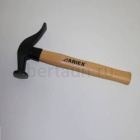 https://moskva.tiu.ru/Molotok-sapozhnyj.htmlИТ.№2 длина ручки 20 см, материал кованая сталь.шт.12Нож сапожный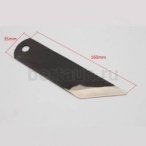 https://moskva.tiu.ru/Molotok-sapozhnyj.htmlшт.13Щетка для удаления пыли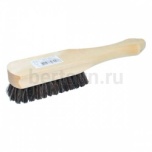 https://moscow.petrovich.ru/catalog/20060/132557/шт.14Ножницы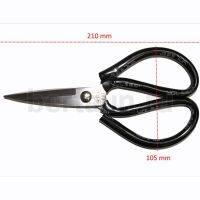 http://xn--80aamwf2ahh.xn--p1ai/kist-sintetika-kruglaya--4-rinax-creative-seriya-341/шт.15Набор пробойников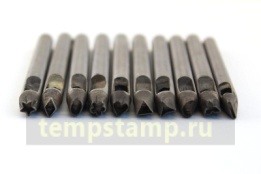 https://tempstamp.ru/chpu-stanki-on-line.htmlнабор.16Ножницы зигзаг 5 мм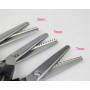 https://pava.pro/kozhevennye-instrumenty/nozhnicy-figurnye-zigzag-5-mmшт.1РАСХОДНЫЕ МАТЕРИАЛЫ НА 1 УЧАСТНИКАРАСХОДНЫЕ МАТЕРИАЛЫ НА 1 УЧАСТНИКАРАСХОДНЫЕ МАТЕРИАЛЫ НА 1 УЧАСТНИКАРАСХОДНЫЕ МАТЕРИАЛЫ НА 1 УЧАСТНИКАРАСХОДНЫЕ МАТЕРИАЛЫ НА 1 УЧАСТНИКАРАСХОДНЫЕ МАТЕРИАЛЫ НА 1 УЧАСТНИКА№п/пНаименованиеФото расходных материаловТехнические характеристики оборудования, инструментов и ссылка на сайт производителя, поставщикаЕд. измеренияНеобходимое кол-во1Обувь для прикрепления банта.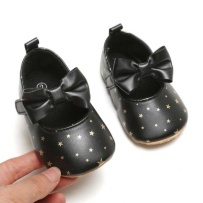 Для конкурса необходимо: для школьника – п./пара обуви  для замены украшения и пара обуви с каркасной вкладной стелькой с верхним кожаным материаломпара22Емкость для резинового клея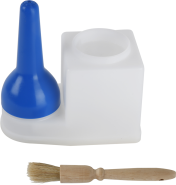 http://bertaun.ru/catalog/kist-kontejner-lastik/kontejner/konteyner-dlya-kleya-minor-04-3012-containerшт.13Клей резиновый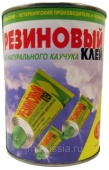 http://bertaun.ru/catalog/klej-rastvoritel-protravkakontejnerkist/kleya/rezinovyij-klej/kley-rezinovyy-novbythim-marka-a-zhbшт.14Клей  десмокол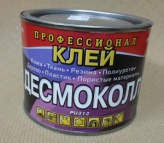 http://bertaun.ru/catalog/ximiya/kraska/SAPHIR/universalnyy-krasitel-saphir-0812-chernyy-01шт.15Натуральный каучук для чистки готовой обуви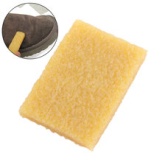 http://ufa-sintez.com/catalog/polimers/index.htm?yclid=3789604758141278418шт.16Полипропиленовая плита для нанесения клея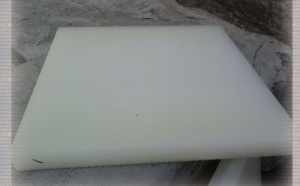 Полипропиленовая плита для нанесения клея, белая. Лист, размеры: длина 900 мм, ширина 450 мм, толщина 50 мм;Материал: полипропиленшт.17Шлифовальная шкурка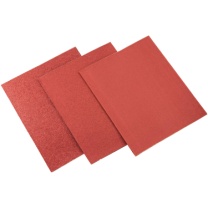 https://garagetools.ru/tovar/bumaga-nazhdachnaya-vodostoykaya-p2000-230-h-280-  №10 М-40,Н-10шт.18Кисточка для резинового клея 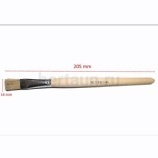 http://bertaun.ru/. Кисть плоская форма флейцевая № 1-1.5шт.19Кисточка для  клея  десмоколhttp://xn--80aamwf2ahh./ Кисть плоская форма флейцевая № 1-1.5шт.110Кожаные детали верха вкладной стельки.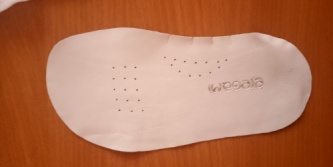 Кожаные детали верха вкладной стельки представляют собой выкроенную деталь из подкладочной кожи толщиной 0,8 – 1 мм.шт.111Кожа для изготовления украшения (бант).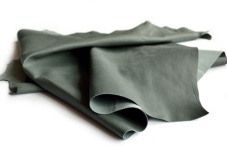 Кожаные детали представляют собой  выкроенную деталь  толщиной 0.8-1мм.шт.1РАСХОДНЫЕ МАТЕРИАЛЫ, ОБОРУДОВАНИЕ И ИНСТРУМЕНТЫ, КОТОРЫЕ УЧАСТНИКИ ДОЛЖНЫ ИМЕТЬ ПРИ СЕБЕ (при необходимости)РАСХОДНЫЕ МАТЕРИАЛЫ, ОБОРУДОВАНИЕ И ИНСТРУМЕНТЫ, КОТОРЫЕ УЧАСТНИКИ ДОЛЖНЫ ИМЕТЬ ПРИ СЕБЕ (при необходимости)РАСХОДНЫЕ МАТЕРИАЛЫ, ОБОРУДОВАНИЕ И ИНСТРУМЕНТЫ, КОТОРЫЕ УЧАСТНИКИ ДОЛЖНЫ ИМЕТЬ ПРИ СЕБЕ (при необходимости)РАСХОДНЫЕ МАТЕРИАЛЫ, ОБОРУДОВАНИЕ И ИНСТРУМЕНТЫ, КОТОРЫЕ УЧАСТНИКИ ДОЛЖНЫ ИМЕТЬ ПРИ СЕБЕ (при необходимости)РАСХОДНЫЕ МАТЕРИАЛЫ, ОБОРУДОВАНИЕ И ИНСТРУМЕНТЫ, КОТОРЫЕ УЧАСТНИКИ ДОЛЖНЫ ИМЕТЬ ПРИ СЕБЕ (при необходимости)РАСХОДНЫЕ МАТЕРИАЛЫ, ОБОРУДОВАНИЕ И ИНСТРУМЕНТЫ, КОТОРЫЕ УЧАСТНИКИ ДОЛЖНЫ ИМЕТЬ ПРИ СЕБЕ (при необходимости)РАСХОДНЫЕ МАТЕРИАЛЫ, ОБОРУДОВАНИЕ И ИНСТРУМЕНТЫ,  КОТОРЫЕ УЧАСТНИКИ ДОЛЖНЫ ИМЕТЬ  ПРИ СЕБЕ№п/пНаименованиеФото.Технические характеристики оборудования, инструментов и ссылка на сайт производителя, поставщикаЕд. измеренияНеобходимое кол-во1Спецодежда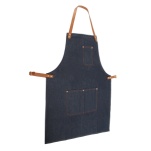 https://www.specodegda.ru/product/khalat-professional-muzhskoy-vasilek-sv-seryy/ Фартуки из плотной ткани и нарукавники.шт.12Защитные очки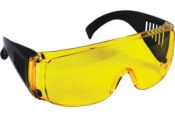 https://enerplus.ru/catalog/sredstva_. Пластиковые очки с плотным прилеганием.шт.1РАСХОДНЫЕ МАТЕРИАЛЫ И ОБОРУДОВАНИЕ, ЗАПРЕЩЕННЫЕ НА ПЛОЩАДКЕРАСХОДНЫЕ МАТЕРИАЛЫ И ОБОРУДОВАНИЕ, ЗАПРЕЩЕННЫЕ НА ПЛОЩАДКЕРАСХОДНЫЕ МАТЕРИАЛЫ И ОБОРУДОВАНИЕ, ЗАПРЕЩЕННЫЕ НА ПЛОЩАДКЕРАСХОДНЫЕ МАТЕРИАЛЫ И ОБОРУДОВАНИЕ, ЗАПРЕЩЕННЫЕ НА ПЛОЩАДКЕРАСХОДНЫЕ МАТЕРИАЛЫ И ОБОРУДОВАНИЕ, ЗАПРЕЩЕННЫЕ НА ПЛОЩАДКЕРАСХОДНЫЕ МАТЕРИАЛЫ И ОБОРУДОВАНИЕ, ЗАПРЕЩЕННЫЕ НА ПЛОЩАДКЕ№п/пНаименованиеФото расходных материаловСсылка на сайт с тех. характеристиками либо тех. характеристики оборудования, инструментовЕд. измеренияКол-во1Не предусмотрено.-Не предусмотрено.--ДОПОЛНИТЕЛЬНОЕ ОБОРУДОВАНИЕ, ИНСТРУМЕНТЫ КОТОРОЕ МОЖЕТ ПРИВЕСТИ С СОБОЙ УЧАСТНИКДОПОЛНИТЕЛЬНОЕ ОБОРУДОВАНИЕ, ИНСТРУМЕНТЫ КОТОРОЕ МОЖЕТ ПРИВЕСТИ С СОБОЙ УЧАСТНИКДОПОЛНИТЕЛЬНОЕ ОБОРУДОВАНИЕ, ИНСТРУМЕНТЫ КОТОРОЕ МОЖЕТ ПРИВЕСТИ С СОБОЙ УЧАСТНИКДОПОЛНИТЕЛЬНОЕ ОБОРУДОВАНИЕ, ИНСТРУМЕНТЫ КОТОРОЕ МОЖЕТ ПРИВЕСТИ С СОБОЙ УЧАСТНИКДОПОЛНИТЕЛЬНОЕ ОБОРУДОВАНИЕ, ИНСТРУМЕНТЫ КОТОРОЕ МОЖЕТ ПРИВЕСТИ С СОБОЙ УЧАСТНИКДОПОЛНИТЕЛЬНОЕ ОБОРУДОВАНИЕ, ИНСТРУМЕНТЫ КОТОРОЕ МОЖЕТ ПРИВЕСТИ С СОБОЙ УЧАСТНИК№п/пНаименованиеФото расходных материаловСсылка на сайт с тех. характеристиками либо тех. характеристики оборудования, инструментовЕд. измеренияКол-во1Не предусмотрено.-Не предусмотрено.--ОБОРУДОВАНИЕ НА 1-ГО ЭКСПЕРТА (при необходимости)ОБОРУДОВАНИЕ НА 1-ГО ЭКСПЕРТА (при необходимости)ОБОРУДОВАНИЕ НА 1-ГО ЭКСПЕРТА (при необходимости)ОБОРУДОВАНИЕ НА 1-ГО ЭКСПЕРТА (при необходимости)ОБОРУДОВАНИЕ НА 1-ГО ЭКСПЕРТА (при необходимости)ОБОРУДОВАНИЕ НА 1-ГО ЭКСПЕРТА (при необходимости)Перечень оборудования и мебельПеречень оборудования и мебельПеречень оборудования и мебельПеречень оборудования и мебельПеречень оборудования и мебельПеречень оборудования и мебель№п/пНаименованиеФото необходимого оборудования или инструмента, или мебелиТехнические характеристики оборудования, инструментов и ссылка на сайт производителя, поставщикаЕд. измеренияНеобходимое кол-во1Стол офисный 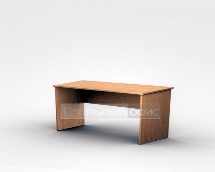 1400х600х750Шт.12Стул посетителя офисный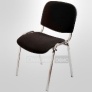 Размеры: 55х80Шт.1ОБЩАЯ ИНФРАСТРУКТУРА КОНКУРСНОЙ ПЛОЩАДКИОБЩАЯ ИНФРАСТРУКТУРА КОНКУРСНОЙ ПЛОЩАДКИОБЩАЯ ИНФРАСТРУКТУРА КОНКУРСНОЙ ПЛОЩАДКИОБЩАЯ ИНФРАСТРУКТУРА КОНКУРСНОЙ ПЛОЩАДКИОБЩАЯ ИНФРАСТРУКТУРА КОНКУРСНОЙ ПЛОЩАДКИОБЩАЯ ИНФРАСТРУКТУРА КОНКУРСНОЙ ПЛОЩАДКИПеречень оборудование, инструментов, средств индивидуальной защиты и т.п.Перечень оборудование, инструментов, средств индивидуальной защиты и т.п.Перечень оборудование, инструментов, средств индивидуальной защиты и т.п.Перечень оборудование, инструментов, средств индивидуальной защиты и т.п.Перечень оборудование, инструментов, средств индивидуальной защиты и т.п.Перечень оборудование, инструментов, средств индивидуальной защиты и т.п.№п/пНаименованиеФото необходимого оборудования, средства индивидуальной защитыТехнические характеристики оборудования, инструментов и ссылка на сайт производителя, поставщикаЕд. измеренияНеобходимое кол-во1Стол участникаhttps://xn--80ab3aeirhcj.xn--p1acf/catalog/ofisnaya_mebel_b_u/stoly/pryamye/stol_pryamoy_sppl4_26038_olkha/шт.102Стул участникаhttps://goods.ru/catalog/details/ofisnoe-kreslo-byurokrat-ch-1201nx-chernyy-100023416040/шт.103Корзина для мусора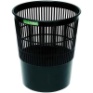 https://www.komus.ru/ Пластиковая корзина емкость -5лшт.104Мешки под мусор 120-180 л.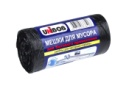 https://www.ozon.ru/шт.10КОМНАТА УЧАСТНИКОВКОМНАТА УЧАСТНИКОВКОМНАТА УЧАСТНИКОВКОМНАТА УЧАСТНИКОВКОМНАТА УЧАСТНИКОВКОМНАТА УЧАСТНИКОВПеречень оборудования, мебель, канцелярия и т.п.Перечень оборудования, мебель, канцелярия и т.п.Перечень оборудования, мебель, канцелярия и т.п.Перечень оборудования, мебель, канцелярия и т.п.Перечень оборудования, мебель, канцелярия и т.п.Перечень оборудования, мебель, канцелярия и т.п.№п/пНаименованиеФото необходимого оборудования, средства индивидуальной защитыТехнические характеристики оборудования, инструментов и ссылка на сайт производителя, поставщикаЕд. измеренияНеобходимое кол-во1Стулhttps://xn--80ab3aeirhcj.xn--p1acf/catalog/ofisnaya_mebel_b_u/stulya/stulya/stul_0661_16037_chernyy/шт.62Стол для вещейhttps://xn--80ab3aeirhcj.xn--p1acf/catalog/ofisnaya_mebel_b_u/stoly/pryamye/stol_pryamoy_sppl4_26038_olkha/шт.13Вешалка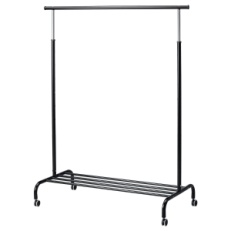 https://www.ikea.com/ru/ru/p/rigga-napolnaya-veshalka-chernyy-10407184/?utm_source=market&utm_medium=cpc&utm_campaign=ipr_msk&utm_term=10407184&utm_content=10455&frommarket=&ymclid=15861724911041058481800017шт.2ДОПОЛНИТЕЛЬНЫЕ ТРЕБОВАНИЯ К ПЛОЩАДКЕ/КОММЕНТАРИИДОПОЛНИТЕЛЬНЫЕ ТРЕБОВАНИЯ К ПЛОЩАДКЕ/КОММЕНТАРИИДОПОЛНИТЕЛЬНЫЕ ТРЕБОВАНИЯ К ПЛОЩАДКЕ/КОММЕНТАРИИДОПОЛНИТЕЛЬНЫЕ ТРЕБОВАНИЯ К ПЛОЩАДКЕ/КОММЕНТАРИИДОПОЛНИТЕЛЬНЫЕ ТРЕБОВАНИЯ К ПЛОЩАДКЕ/КОММЕНТАРИИДОПОЛНИТЕЛЬНЫЕ ТРЕБОВАНИЯ К ПЛОЩАДКЕ/КОММЕНТАРИИКоличество точек электропитания и их характеристикиКоличество точек электропитания и их характеристикиКоличество точек электропитания и их характеристикиКоличество точек электропитания и их характеристикиКоличество точек электропитания и их характеристикиКоличество точек электропитания и их характеристики№п/пНаименованиеНаименование необходимого оборудования или инструмента, или мебелиТехнические характеристики оборудования, инструментов и ссылка на сайт производителя, поставщикаЕд. измеренияНеобходимое кол-во1Электричество на 1 пост участника 1 розетка220 вольтшт.22Электричество в комнате экспертов1 розетка220 вольтшт.23Точка с водойКулер с холодной водойшт.1ПЕРЕЧЕНЬ ОБОРУДОВАНИЯ НА 1-ГО УЧАСТНИКА (конкурсная площадка)ПЕРЕЧЕНЬ ОБОРУДОВАНИЯ НА 1-ГО УЧАСТНИКА (конкурсная площадка)ПЕРЕЧЕНЬ ОБОРУДОВАНИЯ НА 1-ГО УЧАСТНИКА (конкурсная площадка)ПЕРЕЧЕНЬ ОБОРУДОВАНИЯ НА 1-ГО УЧАСТНИКА (конкурсная площадка)ПЕРЕЧЕНЬ ОБОРУДОВАНИЯ НА 1-ГО УЧАСТНИКА (конкурсная площадка)ПЕРЕЧЕНЬ ОБОРУДОВАНИЯ НА 1-ГО УЧАСТНИКА (конкурсная площадка)Оборудование, инструменты, ПО.Оборудование, инструменты, ПО.Оборудование, инструменты, ПО.Оборудование, инструменты, ПО.Оборудование, инструменты, ПО.Оборудование, инструменты, ПО.№п/пНаименованиеФотооборудования или инструмента, или мебелиТехнические характеристики оборудования, инструментов и ссылка на сайт производителя, поставщикаЕд. измеренияНеобходимое кол-во1Станок обдирочный HARDO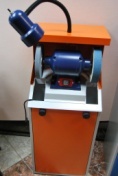 https://www.hardo.eu/content/de/downloads/Home/Produ.напряжение 200 в. Лампа 40в., вес 40кг.шт.2/52Машина швейная Версаль на стойке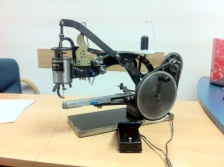 https://moskva.tiu.ru/Shvejnaya-mashinka-versal.html.Вес 11кг, максимальный шаг 9мм, шпулька 17.5мм с поворачивающийся лапкой на 360 град.шт.13Лапа сапожная чугунная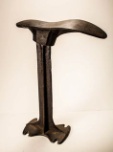 https://moskva.tiu.ru/Sapozhnaya-lapa.html. Высота 900мм, материал чугун , 2 насадки разной формы.шт.14Фен профессиональный для активации пленки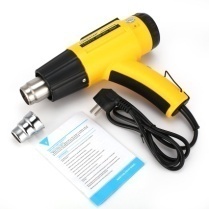 https://moskva.tiu.ru/p351078145-tehnicheskij-fen-sturm;all.html. Поток нагретого воздуха 300-500 град. Сила потока воздуха меняется по необходимости.шт.15Плоскогубцы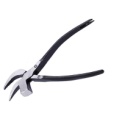 https://moskva.tiu.ru/p351078145-tehnicheskij-fen-sturm;all.htmlшт.16Коврик резиновый.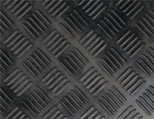 https://moskva.tiu.ru/p351078145-tehnicheskij-fen-sturm;all.htmlшт.17Рашпиль обувной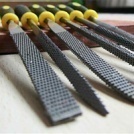 https://moskva.tiu.ru/p351078145-tehnicheskij-fen-sturm;all.html. Прямой рашпиль длина 200-250мм, ширина 18-26 мм.шт.18Молоток сапожныйhttps://moskva.tiu.ru/Molotok-sapozhnyj.htmlИт№2  кованая сталь, длина ручки20 см.шт.19Нож сапожныйhttps://moskva.tiu.ru/Molotok-sapozhnyj.html. Короткое цельное полотно из легированной или углеродистой стали. Заточке подвергается скошенная часть ножа.шт.110Щетка для удаления пылиhttps://moscow.petrovich.ru/ Мягкая щетка с натуральной щетиной.шт.111Ножницыhttp://xn--80aamwf2ahh.xn--p1ai/kist-sintetika-kruglaya--4-rinax-creative-seriya-341/ Ножницы сапожные Р-03 для резки кожи и картона.шт.1РАСХОДНЫЕ МАТЕРИАЛЫ НА 1 УЧАСТНИКАРАСХОДНЫЕ МАТЕРИАЛЫ НА 1 УЧАСТНИКАРАСХОДНЫЕ МАТЕРИАЛЫ НА 1 УЧАСТНИКАРАСХОДНЫЕ МАТЕРИАЛЫ НА 1 УЧАСТНИКАРАСХОДНЫЕ МАТЕРИАЛЫ НА 1 УЧАСТНИКАРАСХОДНЫЕ МАТЕРИАЛЫ НА 1 УЧАСТНИКА№п/пНаименованиеФото расходных материаловТехнические характеристики оборудования, инструментов и ссылка на сайт производителя, поставщикаЕд. измеренияНеобходимое кол-во1Обувь для ремонта (сапоги женские - осень, весна, чёрные)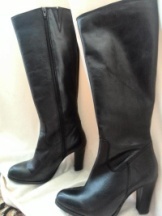 Для конкурса необходимо: пара для  женских сапог с застежкой «молния».пара12Емкость для  клея десмокол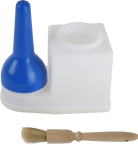 http://bertaun.ru/ Пластиковая емкость для клея.шт.13Емкость для резинового клеяhttp://bertaun.ru. Пластиковая емкость для клея.шт.14Клей  десмоколhttp://bertaun.ru/  Ж/б 1 кг.шт.15Клей резиновыйhttp://bertaun.ru/catalog/klej-rastvoritel-protravkakon. Ж/б 1 кг.шт.16Ацетон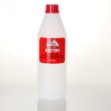 https://akson.ru/p/atseton_ekspert_1l/шт.16Нитрокраска для обуви (чёрная)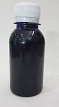 http://bertaun.ru/ стеклянная емкость 100мм.шт.17Набоечный лист (vibram)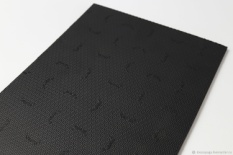 https://www.livemaster.ru/item/31936851-materialy-dlya-tvorchestva-list-naboechnyj-dlya-podoshvy-vibrшт.18Нитки капроновые черные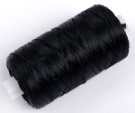 http://bertaun.ru/catalog/nitki-igolki-molnii/nitki-dlya-shveynyh-mashin/nitki-50-k-dlya-mashinшт.29Полипропиленовая плита для нанесения клеяПолипропиленовая плита для нанесения клея, белая. Лист, размеры: длина 900 мм, ширина 450 мм, толщина 50 мм;Материал: полипропиленшт.110Кисточка для резинового клеяhttp://bertaun.ru/ форма флейцевая 1- 1.5.шт.111Кисточка для  клея  десмоколhttp://bertaun.ru/ форма флейцевая 1- 1.5.Шт.112Кисточка для нанесения краскиhttp://xn--80aamwf2ahh.xn--p1ai/k. Форма флейцевая 1 -1.5.шт.113Крем обувной (черный)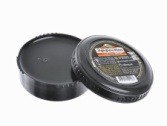 http://bertaun.ru/catalog/ximiya/krem/SAPHIRшт.114Натуральный каучук для чистки готовой обувиhttp://ufa-sintez.com/catalog/polimers/index.htm?yclid=3789604758141278418шт115Варежка для полировки обуви Тарраго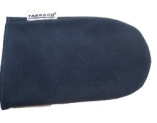 https://evapro.ru/product/tarrago-varezhka-polirovki-obuviшт.1РАСХОДНЫЕ МАТЕРИАЛЫ, ОБОРУДОВАНИЕ И ИНСТРУМЕНТЫ, КОТОРЫЕ УЧАСТНИКИ ДОЛЖНЫ ИМЕТЬ ПРИ СЕБЕ (при необходимости)РАСХОДНЫЕ МАТЕРИАЛЫ, ОБОРУДОВАНИЕ И ИНСТРУМЕНТЫ, КОТОРЫЕ УЧАСТНИКИ ДОЛЖНЫ ИМЕТЬ ПРИ СЕБЕ (при необходимости)РАСХОДНЫЕ МАТЕРИАЛЫ, ОБОРУДОВАНИЕ И ИНСТРУМЕНТЫ, КОТОРЫЕ УЧАСТНИКИ ДОЛЖНЫ ИМЕТЬ ПРИ СЕБЕ (при необходимости)РАСХОДНЫЕ МАТЕРИАЛЫ, ОБОРУДОВАНИЕ И ИНСТРУМЕНТЫ, КОТОРЫЕ УЧАСТНИКИ ДОЛЖНЫ ИМЕТЬ ПРИ СЕБЕ (при необходимости)РАСХОДНЫЕ МАТЕРИАЛЫ, ОБОРУДОВАНИЕ И ИНСТРУМЕНТЫ, КОТОРЫЕ УЧАСТНИКИ ДОЛЖНЫ ИМЕТЬ ПРИ СЕБЕ (при необходимости)РАСХОДНЫЕ МАТЕРИАЛЫ, ОБОРУДОВАНИЕ И ИНСТРУМЕНТЫ, КОТОРЫЕ УЧАСТНИКИ ДОЛЖНЫ ИМЕТЬ ПРИ СЕБЕ (при необходимости)№п/пНаименованиеФото.Технические характеристики оборудования, инструментов и ссылка на сайт производителя, поставщикаЕд. измеренияНеобходимое кол-во1Спецодеждаhttps://www.specodegda.ru/product/khalat-professional-muzhskoy-vasilek-sv-seryy/ Фартуки из плотной ткани и нарукавники.шт.12Защитные очкиhttps://enerplus.ru/catalog/sredstva_. Пластиковые очки с плотным прилеганием.шт.1РАСХОДНЫЕ МАТЕРИАЛЫ, ОБОРУДОВАНИЕ И ИНСТРУМЕНТЫ, КОТОРЫЕ УЧАСТНИКИ ДОЛЖНЫ ИМЕТЬ ПРИ СЕБЕ (при необходимости)РАСХОДНЫЕ МАТЕРИАЛЫ, ОБОРУДОВАНИЕ И ИНСТРУМЕНТЫ, КОТОРЫЕ УЧАСТНИКИ ДОЛЖНЫ ИМЕТЬ ПРИ СЕБЕ (при необходимости)РАСХОДНЫЕ МАТЕРИАЛЫ, ОБОРУДОВАНИЕ И ИНСТРУМЕНТЫ, КОТОРЫЕ УЧАСТНИКИ ДОЛЖНЫ ИМЕТЬ ПРИ СЕБЕ (при необходимости)РАСХОДНЫЕ МАТЕРИАЛЫ, ОБОРУДОВАНИЕ И ИНСТРУМЕНТЫ, КОТОРЫЕ УЧАСТНИКИ ДОЛЖНЫ ИМЕТЬ ПРИ СЕБЕ (при необходимости)РАСХОДНЫЕ МАТЕРИАЛЫ, ОБОРУДОВАНИЕ И ИНСТРУМЕНТЫ, КОТОРЫЕ УЧАСТНИКИ ДОЛЖНЫ ИМЕТЬ ПРИ СЕБЕ (при необходимости)РАСХОДНЫЕ МАТЕРИАЛЫ, ОБОРУДОВАНИЕ И ИНСТРУМЕНТЫ, КОТОРЫЕ УЧАСТНИКИ ДОЛЖНЫ ИМЕТЬ ПРИ СЕБЕ (при необходимости)№п/пНаименованиеФото расходных материаловСсылка на сайт с тех. характеристиками либо тех. характеристики оборудования, инструментовЕд. измеренияКол-во1Не предусмотрено-Не предусмотрено.--ДОПОЛНИТЕЛЬНОЕ ОБОРУДОВАНИЕ, ИНСТРУМЕНТЫ КОТОРОЕ МОЖЕТ ПРИВЕСТИ С СОБОЙ УЧАСТНИКДОПОЛНИТЕЛЬНОЕ ОБОРУДОВАНИЕ, ИНСТРУМЕНТЫ КОТОРОЕ МОЖЕТ ПРИВЕСТИ С СОБОЙ УЧАСТНИКДОПОЛНИТЕЛЬНОЕ ОБОРУДОВАНИЕ, ИНСТРУМЕНТЫ КОТОРОЕ МОЖЕТ ПРИВЕСТИ С СОБОЙ УЧАСТНИКДОПОЛНИТЕЛЬНОЕ ОБОРУДОВАНИЕ, ИНСТРУМЕНТЫ КОТОРОЕ МОЖЕТ ПРИВЕСТИ С СОБОЙ УЧАСТНИКДОПОЛНИТЕЛЬНОЕ ОБОРУДОВАНИЕ, ИНСТРУМЕНТЫ КОТОРОЕ МОЖЕТ ПРИВЕСТИ С СОБОЙ УЧАСТНИКДОПОЛНИТЕЛЬНОЕ ОБОРУДОВАНИЕ, ИНСТРУМЕНТЫ КОТОРОЕ МОЖЕТ ПРИВЕСТИ С СОБОЙ УЧАСТНИК№п/пНаименованиеФото расходных материаловСсылка на сайт с тех. характеристиками либо тех. характеристики оборудования, инструментовЕд. измеренияКол-во1Не предусмотрено.-Не предусмотрено.--ОБОРУДОВАНИЕ НА 1-ГО ЭКСПЕРТА (при необходимости)ОБОРУДОВАНИЕ НА 1-ГО ЭКСПЕРТА (при необходимости)ОБОРУДОВАНИЕ НА 1-ГО ЭКСПЕРТА (при необходимости)ОБОРУДОВАНИЕ НА 1-ГО ЭКСПЕРТА (при необходимости)ОБОРУДОВАНИЕ НА 1-ГО ЭКСПЕРТА (при необходимости)ОБОРУДОВАНИЕ НА 1-ГО ЭКСПЕРТА (при необходимости)Перечень оборудования и мебельПеречень оборудования и мебельПеречень оборудования и мебельПеречень оборудования и мебельПеречень оборудования и мебельПеречень оборудования и мебель№п/пНаименованиеФото необходимого оборудования или инструмента, или мебелиТехнические характеристики оборудования, инструментов и ссылка на сайт производителя, поставщикаЕд. измеренияНеобходимое кол-во1Стол офисный 1400х600х750Шт.12Стул посетителя офисныйРазмеры: 55х80Шт.1ОБЩАЯ ИНФРАСТРУКТУРА КОНКУРСНОЙ ПЛОЩАДКИОБЩАЯ ИНФРАСТРУКТУРА КОНКУРСНОЙ ПЛОЩАДКИОБЩАЯ ИНФРАСТРУКТУРА КОНКУРСНОЙ ПЛОЩАДКИОБЩАЯ ИНФРАСТРУКТУРА КОНКУРСНОЙ ПЛОЩАДКИОБЩАЯ ИНФРАСТРУКТУРА КОНКУРСНОЙ ПЛОЩАДКИОБЩАЯ ИНФРАСТРУКТУРА КОНКУРСНОЙ ПЛОЩАДКИПеречень оборудование, инструментов, средств индивидуальной защиты и т.п.Перечень оборудование, инструментов, средств индивидуальной защиты и т.п.Перечень оборудование, инструментов, средств индивидуальной защиты и т.п.Перечень оборудование, инструментов, средств индивидуальной защиты и т.п.Перечень оборудование, инструментов, средств индивидуальной защиты и т.п.Перечень оборудование, инструментов, средств индивидуальной защиты и т.п.№п/пНаименованиеФото необходимого оборудования, средства индивидуальной защитыТехнические характеристики оборудования, инструментов и ссылка на сайт производителя, поставщикаЕд. измеренияНеобходимое кол-во1Стол участникаhttps://xn--80ab3aeirhcj.xn--p1acf/catalog/ofisnaya_mebel_b_u/stoly/pryamye/stol_pryamoy_sppl4_26038_olkha/шт.102Стул участникаhttps://goods.ru/catalog/details/ofisnoe-kreslo-byurokrat-ch-1201nx-chernyy-100023416040/шт.103Корзина для мусораhttps://www.komus.ru/ Пластиковая корзина емкость -5лшт.104Мешки под мусор 120-180 л.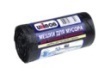 https://www.ozon.ru/шт.10КОМНАТА УЧАСТНИКОВКОМНАТА УЧАСТНИКОВКОМНАТА УЧАСТНИКОВКОМНАТА УЧАСТНИКОВКОМНАТА УЧАСТНИКОВКОМНАТА УЧАСТНИКОВПеречень оборудования, мебель, канцелярия и т.п.Перечень оборудования, мебель, канцелярия и т.п.Перечень оборудования, мебель, канцелярия и т.п.Перечень оборудования, мебель, канцелярия и т.п.Перечень оборудования, мебель, канцелярия и т.п.Перечень оборудования, мебель, канцелярия и т.п.№п/пНаименованиеФото необходимого оборудования, средства индивидуальной защитыТехнические характеристики оборудования, инструментов и ссылка на сайт производителя, поставщикаЕд. измеренияНеобходимое кол-во1Стулhttps://xn--80ab3aeirhcj.xn--p1acf/catalog/ofisnaya_mebel_b_u/stulya/stulya/stul_0661_16037_chernyy/шт.62Стол для вещей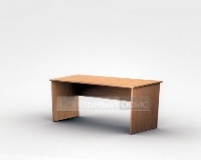 https://xn--80ab3aeirhcj.xn--p1acf/catalog/ofisnaya_mebel_b_u/stoly/pryamye/stol_pryamoy_sppl4_26038_olkha/шт.1ДОПОЛНИТЕЛЬНЫЕ ТРЕБОВАНИЯ К ПЛОЩАДКЕ/КОММЕНТАРИИДОПОЛНИТЕЛЬНЫЕ ТРЕБОВАНИЯ К ПЛОЩАДКЕ/КОММЕНТАРИИДОПОЛНИТЕЛЬНЫЕ ТРЕБОВАНИЯ К ПЛОЩАДКЕ/КОММЕНТАРИИДОПОЛНИТЕЛЬНЫЕ ТРЕБОВАНИЯ К ПЛОЩАДКЕ/КОММЕНТАРИИДОПОЛНИТЕЛЬНЫЕ ТРЕБОВАНИЯ К ПЛОЩАДКЕ/КОММЕНТАРИИДОПОЛНИТЕЛЬНЫЕ ТРЕБОВАНИЯ К ПЛОЩАДКЕ/КОММЕНТАРИИКоличество точек электропитания и их характеристикиКоличество точек электропитания и их характеристикиКоличество точек электропитания и их характеристикиКоличество точек электропитания и их характеристикиКоличество точек электропитания и их характеристикиКоличество точек электропитания и их характеристики№п/пНаименованиеНаименование необходимого оборудования или инструмента, или мебелиТехнические характеристики оборудования, инструментов и ссылка на сайт производителя, поставщикаЕд. измеренияНеобходимое кол-во1Электричество на 1 пост участника 1 розетка220 вольтшт.22Электричество в комнате экспертов1 розетка220 вольтшт.23Точка с водойКулер с холодной водойшт.1Наименование нозологииПлощадь, м.кв.Ширина прохода между рабочими местами.Специализированное оборудование, количество.*Рабочее место участника с нарушением слухаПри выделении мест для учащихся с нарушениями зрения и слуха, а также с нарушением психического развития.
п. 8.1.10, 8.2.2, 8.2.5 СП 59.13330.2016
Подробнее: https://tiflocentre.ru/voprosy-po-adaptacii-uchebnie-zavedeniya-klassa.php1,6мПереводчик русского жестового языка, слуховой аппарат. Места в первом ряду, в центральном ряду необходимо отдать для использования инвалидами с нарушением слуха.
Подробнее: https://tiflocentre.ru/voprosy-po-adaptacii-uchebnie-zavedeniya-klassa.phpРабочее место участника с нарушением зренияПлощадь ученического стола для инвалида по зрению должна быть не менее 1 м ширины и 0,6 м глубины для размещения брайлевской литературы и тифлосредств.
п. 6.13 СП 136.13330.2012п. 8.2.2 СП 59.13330.2016
Подробнее: https://tiflocentre.ru/voprosy-po-adaptacii-uchebnie-zavedeniya-klassa.php1.6мМеста в первом ряду у окна необходимо отдать для использования инвалидом с нарушением зрения.
Подробнее: https://tiflocentre.ru/voprosy-po-adaptacii-uchebnie-zavedeniya-klassa.phpРабочее место участника с нарушением ОДАШирина прохода между рядами столов для учащихся, передвигающихся в креслах-колясках и на опорах, - не менее 0,9 м; между рядом столов и стеной с оконными проемами - не менее 0,5 м.
п. 8.1.7, 8.1.8, 8.2.2, 8.2.3 СП 59.13330.2016, п. 7.2.3 СП 136.13330.2012
Подробнее: https://tiflocentre.ru/voprosy-po-adaptacii-uchebnie-zavedeniya-klassa.php1,6 мДля инвалидов колясочников необходимо предусматривать места в первом ряду, ближайшие от входа в помещение.
Подробнее: https://tiflocentre.ru/voprosy-po-adaptacii-uchebnie-zavedeniya-klassa.phpРабочее место участника с соматическими заболеваниямиНе требует специальных условий1мНе требует специальных условийРабочее место участника с ментальными нарушениямиНе требует специальных условий1мНе требует специальных условий